Precision Grinder - Engineering Apprentice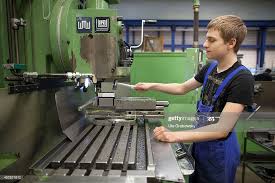 Preston Grinding LtdWe are looking for a precision Grinder to join our team in Broughton, you will receive full training and be supported through your L3 Engineering Technician qualificationApprenticeship summaryWeekly wage - £157.70Working week - Mon - Thurs, 08:00 - 16:45 and Fri, 08:00 - 13:00. - 38.00Hrs Per WeekExpected duration - 42 monthsApprenticeship level – Advanced Level 3 (A level)CNC Grinding, Surface Grinding, Universal Grinding, Centreless Grinding, Honing, Vertical Grinding, CMM Inspection, Laser part marking. During the Engineering Technician course you will develop your knowledge, skills and behaviour to;Read and interpret relevant data and documentation used to produce machined componentsdetermine the most efficient and effective approach to machine the component using a range of tools, machining process and techniquesSelect and set up the correct tooling and work holding devicesSet and adjust the machine operating parameters to produce the work pieces to the required specification. This will involve setting feeds and speeds for roughing and finishing operations select and use a range of measuring and testing equipment to check components are to the required quality and accuracyProduce complex and specialist components as a one-off test and trial work piece and/or producing components in small or large batchesContribute to the business by identifying possible opportunities for improving working practices, processes and/or proceduresRequirements and prospectsDesired skillsMathematically ableGood communication skillsGood practical skillsPersonal qualitiesTeam playerA good work ethicDesired qualificationsEssential: 4 GCSEs at grades C/4 or above (or equivalent) including maths and English.Future prospectsPotential to progress into long-term employment upon completion.Things to considerPlease check emails regularly after applying. Runshaw College will be in touch with you to continue to screening process for the vacancy. You will need evidence of your GCSEs to be put forward for this vacancy.About the employer - We are a subcontract precision grinding company, based at Broughton Preston.Employer Preston Grinding Ltdhttps://www.prestongrinding.com/Address - 425 Garstang Road, Preston, PR3 5JATraining providerRUNSHAW COLLEGEApplications for this apprenticeship are being processed by Runshaw CollegeContact - Kirsty Gregory Gregory.k@runshaw.ac.ukLevel 3 Engineering Technician apprenticeship standard, which includes:Level 2 Functional Skills in maths and English (if required)End-Point Assessment (EPA)Work-based learning with day releaseApprenticeship standard - Engineering Technician Level 3 (A level)